申请入评委库流程指引一、注册【个人操作】登陆广州市职称业务申报与管理系统 https://gzrsj.hrssgz.gov.cn/vsgzhr/Login_ZJ2.aspx点击用户注册，完成注册流程。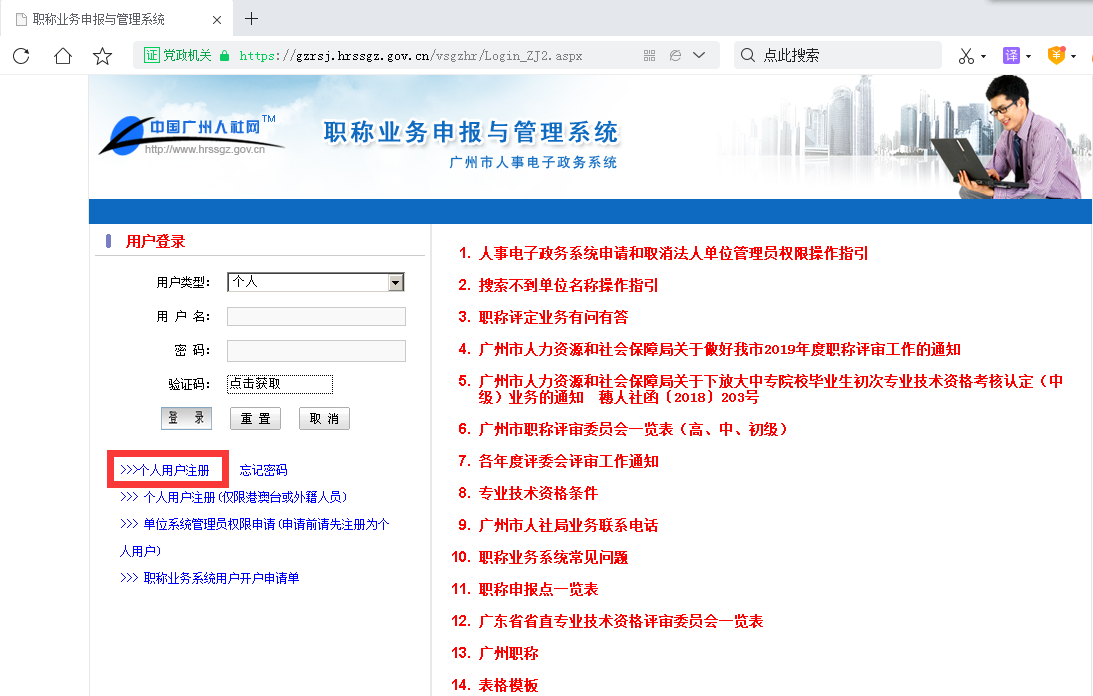 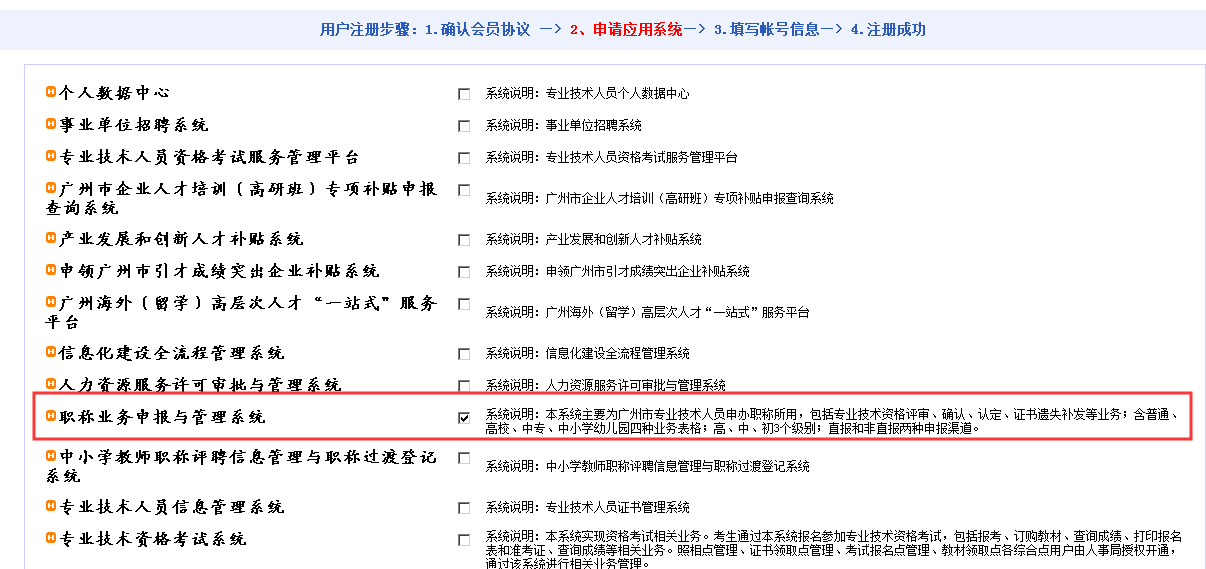 二、登陆【个人操作】登陆广州市职称业务申报与管理系统 https://gzrsj.hrssgz.gov.cn/vsgzhr/Login_ZJ2.aspx选择“职称业务申报”模块——评委会委员业务——委员入库申请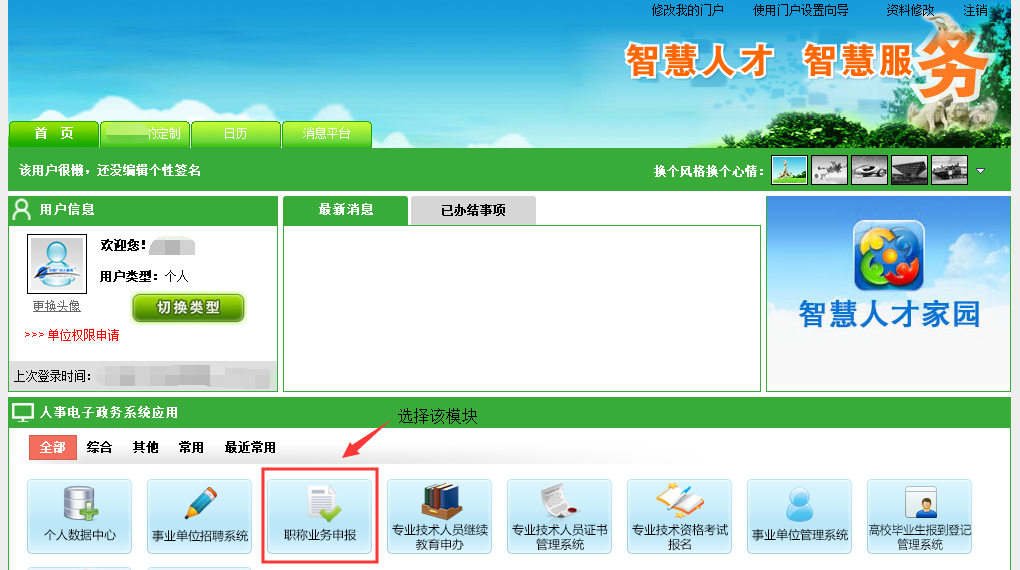 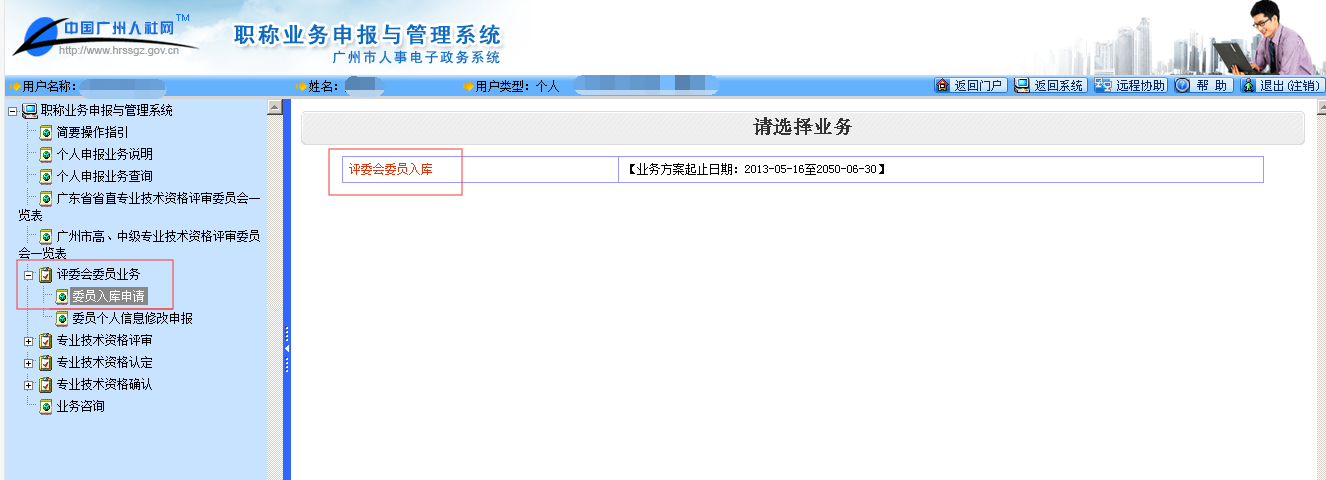 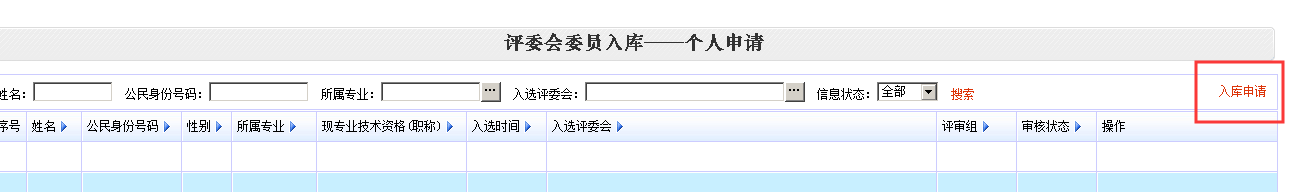 三、填写入库委员信息【个人操作】（一）选择评委会【评委会名称须正确选择】1.卫生系列药学、中药学专业高级：广州市卫生系列药学、中药学专业高级职称评审委员会；评审组名称：药学； 中药学；中级：广州市卫生系列药学、中药学专业中级职称评审委员会；评审组名称：药学；中药学；初级：广州市市场监督管理局卫生系列药学、中药学专业初级职称评审委员会；无评审组名称工程系列制药、医疗器械专业高级：广州市工程系列制药、医疗器械专业高级职称评审委员会；评审组名称：制药； 医疗器械；中级：广州市工程系列制药、医疗器械专业中级职称评审委员会；评审组名称：制药； 医疗器械；初级：广州市市场监督管理局卫生系列制药、医疗器械专业初级职称评审委员会；无评审组名称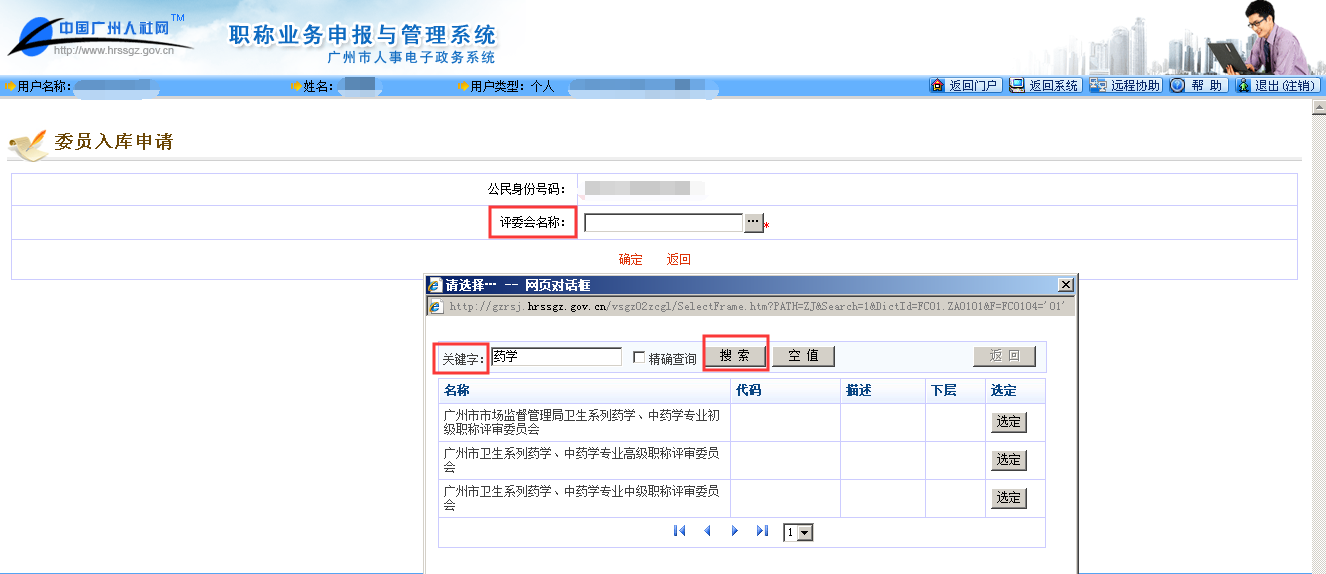 填写信息需要填写相关个人信息，上传清晰的附件。须上传附件：个人电子证件照、专业技术资格证书、身份证正反面；可选择上传附件：学历学位证书、重要获奖材料、业绩证明材料等；职称取得时间：通过职称时间。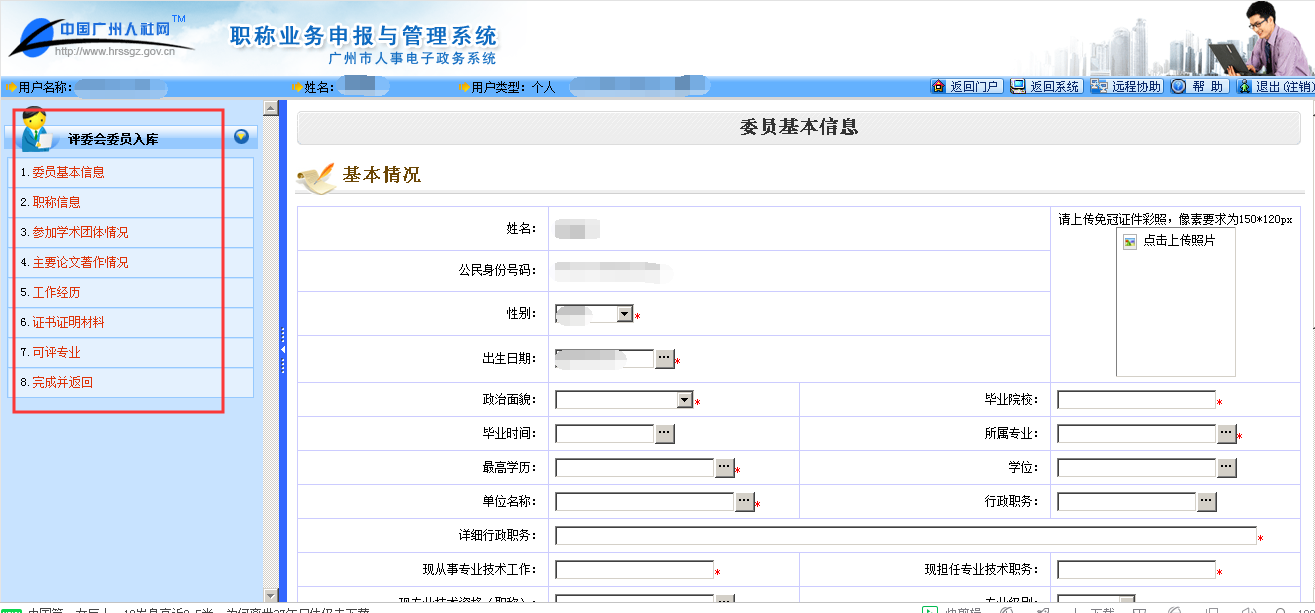 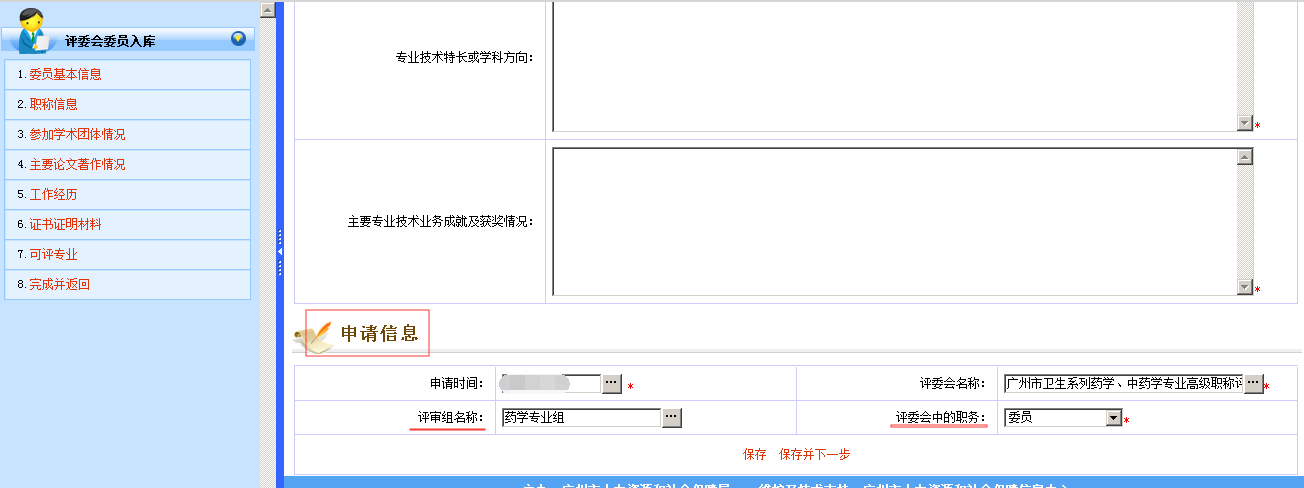 （三）送审所有信息填报完成后，按“完成并返回”，在主界面点击“送审”。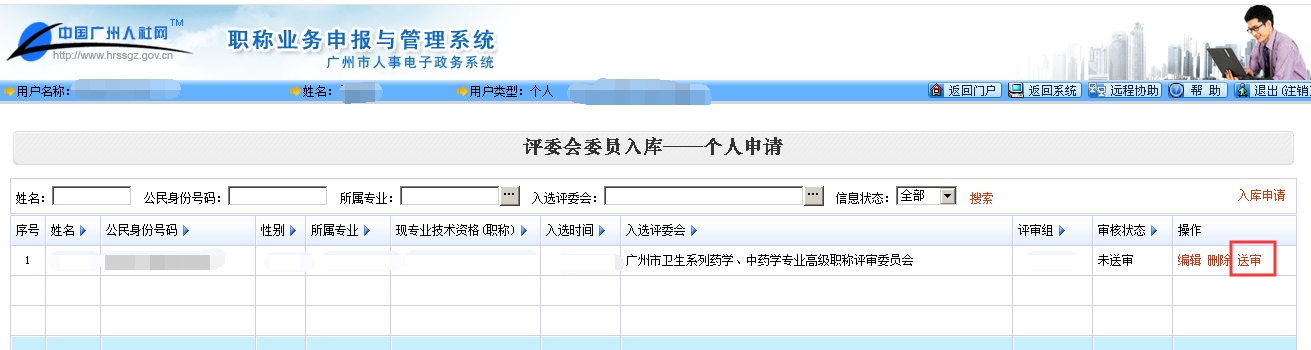 主管部门  日常工作部门审核（广州市市场监督管理局）申报人  法人单位      日常工作部门审核个人送审后，请告知单位及时审核。